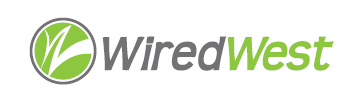 AgendaWiredWest Board of Directors MeetingCummington Community House33 Main Street, Cummington MA 01026Wednesday, June 6, 2018, 7:00 pmWelcome and Introductions								 	 5 minutesApproval of Minutes										 5 minutes  May 2, 2018Report from the Chair									20 minutesWG+E contract / terms – Vote to approve							 5 minutes Town Contract with WW									20 minutesIRUs 												10 minutesTown updates											20 minutesReports from Committees								             10 minutes  Finance   Review of FY18Q3 financials  GovernanceOther Director Input 									             10 minutesConfirm and Schedule next BoD meetings							 5 minutesOther business which could not be reasonably foreseen within 48 hours of meetingAdjourn 